Date 07/02/2024Authorized By:  	Incident #24-03195Nature: Fleeing and Eluding 	On Tuesday July 2, 2024, at approximately 1:00 pm Livingston County Central Dispatch advised Officers that the Ingham County Sheriff's Office had been in pursuit of a Stolen Vehicle that had just been taken in a Home Invasion where the offender implied that he had a weapon and would kill the victim. We were advised the pursuit was terminated and the vehicle was last seen Eastbound on Grnad River Ave, east of Webberville.  Deputies and MSP Troopers spotted the vehicle on Grand River Ave near Nicholson Rd. When they attempted to stop the vehicle in disregarded their attempt and fled eastbound on Grand River Ave at a high rate of speed. The pursuit continued eastbound on Grand River Ave reaching speeds near 100 mph. Deputies were able to deploy stop sticks in the area of Grand River Ave and Emmons Rd striking the driver's side of the suspect vehicle damaging both driver's side tires.  The pursuit continued across Howell Township, Through the city of Howell and into Genoa Township.The vehicle lost control and spun out near Lawson Rd going into oncoming traffic and struck a westbound vehicle head on. The driver of the stolen vehicle was identified as a 60-year-old Fenton resident. He was transported to Sparrow Hospital where he was released to the Ingham County Sheriff Office to face charges. The vehicle that was struck was occupied by a 19-year-old and 15-year-old. They were not injured in the crash. They were checked out as a precaution by Livingston County EMS and released at the scene. The Livingston County Sheriff's Office was assisted by The Michigan State Police Aviation Unit, The Fowlerville Police Department, The Howell Police Department, Livingston County EMS, and the Brighton Area Fire Department. 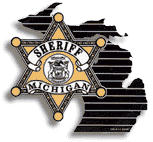 SHERIFF’S OFFICEPRESS RELEASEMICHAEL J. MURPHY, SHERIFF150 S. Highlander WayHowell, MI.  48843Phone (517) 546-2440Fax (517) 546-1744